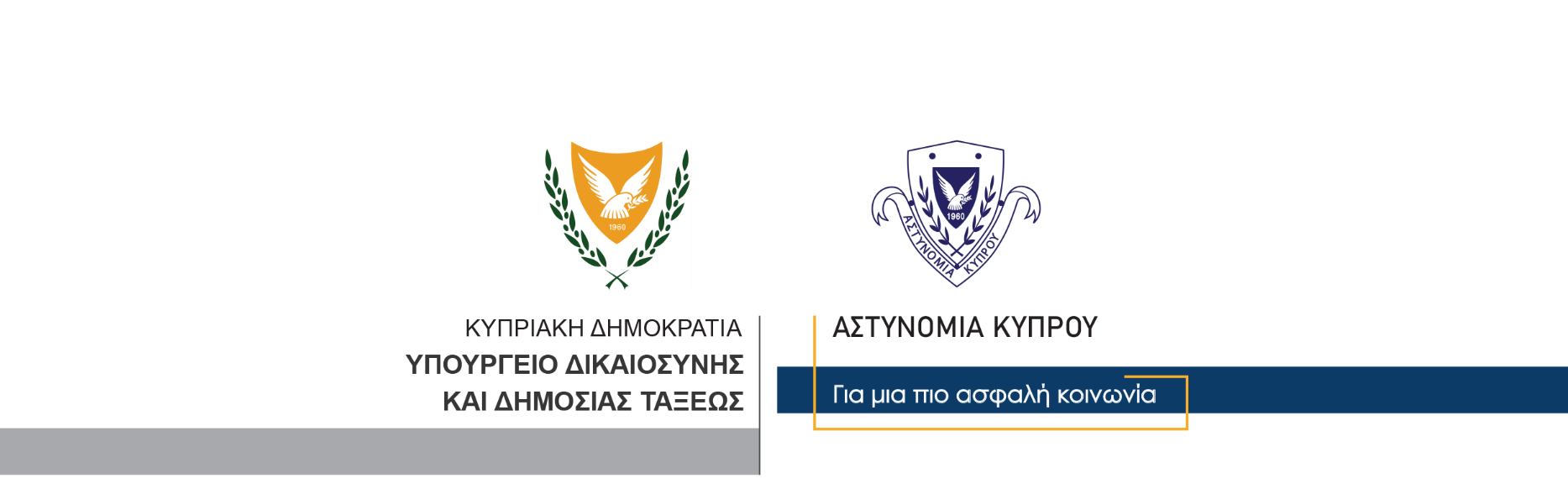 18 Μαρτίου, 2021  Δελτίο Τύπου 5Χρηματικό πρόστιμο, βαθμοί ποινή και στέρηση άδειας οδήγησης σε 26χρονο για υπερβολική ταχύτηταΤο Επαρχιακό Δικαστήριο Λευκωσίας επέβαλε σήμερα σε 26χρονο χρηματικό πρόστιμο ύψους €1,200, οκτώ βαθμούς ποινής και στέρησης άδειας οδήγησης για δύο μήνες, αφού τον βρήκε ένοχο στην κατηγορία της υπερβολικής ταχύτητας. Συγκεκριμένα, ο 26χρονος είχε εντοπιστεί χθες βράδυ να οδηγεί το αυτοκίνητο του στον αυτοκινητόδρομο Λεμεσού – Λευκωσίας με ταχύτητα 192 ΧΑΩ αντί 100 που είναι το ανώτατο από το νόμο όριο. Το σημερινό Αστυνομικό Δελτίο αρ. 4 είναι σχετικό. Κλάδος ΕπικοινωνίαςΥποδιεύθυνση Επικοινωνίας Δημοσίων Σχέσεων & Κοινωνικής Ευθύνης